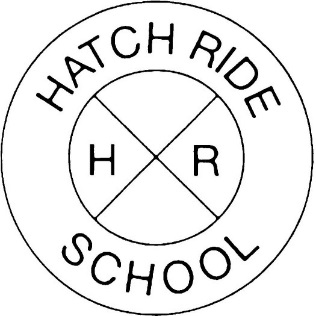 Hatch Ride Primary SchoolPart of the Corvus Learning Trust Our SEND Information Report to meet the needs of pupils with Special Educational Needs and/or DisabilitiesTo be read in conjunction with our HRPS P02 SEND Policy Document Control:At Hatch Ride Primary School, we:Appoint a Special Educational Needs and Disabilities Coordinator who is a qualified teacher, has the National Award in Special Educational Needs Co-ordination and is part of the senior leadership team.Ensure that all children receive inclusive, high quality teaching. We have a small school, supportive ethos and believe that all teachers are teachers of SEND.  Identify children with Special Educational Needs and/or Disabilities quickly and ensure that provision is put in place to meet their needs, in accordance with the SEN Code of Practice.Follow a cycle of ‘assess, plan, do review’, which leads to an ever-increasing understanding of the children’s needs and how to address them. Recognise parents as key partners in their child’s education. We communicate and work closely with parents, our local governing body, Corvus Learning Trust and other external agencies to support the needs of the children. Invest in whole school and targeted training for staff to ensure that they have up to date knowledge and expertise in SEND. Support children in their transitions between year groups, schools and consider ways that we can help to prepare them for adulthood.Publish our SEND Policy on our website, which should be read in conjunction with the SEND Information Report. Our Commitment and aspirationsHatch Ride Primary School is an inclusive, nurturing school, with high aspirations for all children. We strive for all children to reach their potential personally, socially, emotionally and academically, regardless of gender, ethnicity, social background, religion, sexual identity, physical ability or educational needs. This document is intended to provide you with information regarding the ways we support children with Special Educational Needs and/or Disabilities at Hatch Ride. It does not contain an exhaustive list of every skill and technique we deploy, as these are continuously being modified and personalised to meet the needs of individual children at our school. A child is identified as having a Special Educational Needs and/or Disability if they have a learning difficulty which calls for provision which is additional to and different from that normally available to children of the same age. We believe in a ‘whole school’ approach to supporting children, centered on the class teacher. We use specific interventions of support, Individual Learning Journeys (ILJs) and One Page Profiles to provide and monitor additional support and support progress. We listen to the views of the child, parents and other multiagency professionals and work collaboratively to ensure the best possible outcomes for the child. We work hard to ensure reasonable adjustments are made to over come barriers to learning. Continuing professional development is key to ensuring all teachers and learning support assistants have the relevant knowledge and expertise for supporting children with SEND.Further informationThe Wokingham SEND Local Offer SEND Local Offer (wokingham.gov.uk)Useful LinksSEND: guide for parents and carers SEND: guide for parents and carers - GOV.UK (www.gov.uk)Impartial, confidential and free information, advice and support can be obtained from SENDIASS:  0118 908 8233 or Email: sendiass@wokingham.gov.ukSEND Voices Wokingham Guide A quick and easy guide for parents & carers of children with Special Educational Needs and/or Disabilities (SEND) SEND-VOICES-BOOKLET-A5-DIGITAL (3).pdf (sendvoiceswokingham.org.uk)Leadership of SEND ProvisionOur SENDCo Mrs Flavin coordinates support and interventions across our school; working closely with staff, parents and other agencies. She will ensure provision is made in accordance with the SEN and Disability Code of Practice. The Code sets out the following expectations:High quality teaching for all pupils.Class teachers are responsible for planning the curriculum and assessing your child’s progress.  Effective assessment and target setting, which identifies pupils making less than expected progress. Where progress continues to be less than expected, the class teacher, working with the SENDCo, will assess whether the child has a Special Educational Need or Disability (SEND).Where a SEND is identified, the school will work in partnerships with parents/carers and the child to work through a four-step graduated response: assess, plan, do and review. This process is cyclical and involves termly reviews leading to revisions in plans and interventions. The school will continually monitor and evaluate the effectiveness of its provision for pupils with SEND. Where a pupil is reaching a point of transition (i.e. from Primary to Secondary school) the school will work with parents, the child and the next setting to ensure a smooth and successful transition. Where there is sufficient evidence that a pupil’s needs are still not being met through the graduated response and school’s own resources (including funding), a decision may be reached to request a Local Authority assessment for an Education and Health Care plan (EHCP). EHC plans are required by pupils who have a significantly greater difficulty in learning than the majority of others of the same age and where the resources required to meet their needs cannot reasonably be provided from the resources normally available to a mainstream school.Education Health and Care Plans are integrated support plans for children and young people with SEND from 0-25. The EHC plan will specify and coordinate additional funding and provision. The plan is focused on achieving outcomes and helping children make a positive transition to adulthood, including paid employment and independent living. Who could I talk to about my child’s SEND?Class Teacher – responsible for;Planning the curriculum and assessing your child’s progress. Accessing, planning, implementing and reviewing Individual Learning Journeys (ILJs) and interventions of support. admin@hatchride.wokingham.sch.uk or School Office - 01344 776227Mrs H Flavin, SENDCo – responsible for; Coordinating support and provision across the school, communicating with parents and carers, liaising with multi-agency professionals involved in supporting your child and holding annual reviews for children with Education Health and Care Plans. sendco@hatchride.wokingham.sch.uk Ms J Sparrowhawk, Headteacher – responsible for;All day to day aspects of running the school and determining the strategic development of the school for all pupils. The Head is responsible for reporting all aspects of SEND to the local governing body education and outcomes committee.Ms G Hayward, SEND GovernorHow will I know how well my child is doing at school? At Hatch Ride we have: An open-door policy – Parents and Carers are always welcomeStrong partnerships between parents, carers and teachers, with regular communication. This may be through telephone conversations, emails, home-school books or meetings as required.Meetings or other forms of communication with the SENDCo Mrs Flavin whenever required. Termly reviews of Individual Learning Journey targets with the class teacher.What if my child with SEND makes very little progress at school?Parents are encouraged to make an appointment with the class teacher if they have concerns regarding their child’s attainment, achievement, progress or happiness at school. You can also discuss concerns with the SENDCo and/or Headteacher. Where a child with SEND continues to make little progress despite the support provided by the school’s SEND provisions including external support and advice, and there is evidence that the child has severe and complex needs that cannot be met within the resources ordinarily available to school. We will ask the Local Authority to undertake a statutory assessment of the child’s SEND either as set out in the SEND Code of Practice (January 2015) or through a request for an Education Health and Care Plan.All schools have a designated SEND Governor responsible for making sure that the necessary support is available for every child who attends school. Our designated governor is Gemma Hayward.If I need to complainComplaints about the SEND provision should be made to the SENDCo or headteacher in the first instance. Then see separate school complaints policy – available on the school website.Reference:HRPS P02 Part BPublished Date:Date of Next Review:Date Approved by Local Governing Body:Version:02Category:Public/Internal:Applies to:All School StaffResponsibility For Update:SchoolResponsibility For Approval:LGBWhat are the different types of support that may be available for children at this school?What are the different types of support that may be available for children at this school?What are the different types of support that may be available for children at this school?Area of NeedWhole School ethos and practiceAdditional support to meet the needs of some children who may or may not have an EHCPCognition and LearningHigh quality first teachingContinual Professional Development of teachers and teaching assistantsInclusive learning environmentDifferentiation of the curriculum and teachingTeaching resources are accessible and appropriate Multisensory approach to learningInteractive environmentPre and post teaching of skills, knowledge and vocabularyPrecision teachingZones of regulationWrite from the start small groupCurriculum adapted to meet the needs of pupilSome pupils spend the morning in the year group below for phonics input as meets their needsTargeted intervention programmes, including individual learning journeys (ILJs)Children and parents are involved in target settingSpecific and measurable interventions that support transferable skills into the classroom and demonstrate impactAccess to ICT equipment and alternative forms of recordingAccess to small group teaching and learning groupsAdditional class LSA supportAdditional specialist teaching supportEducational Psychology assessment and adviceLearning Support Service advice - BracknellNessy Spelling and IDL online programmesTwinkl Phonics interventions – Daily for KS1 and Code Breakers for KS2Phonic book series such as Moon DogsPrecision teachingStareway to spellingSEMH (Social, Emotional and Mental Health)A positive, supportive and nurturing environmentNurture time with trusted adultsProfessional development for staff – including specific Nurture training for some members of staffGrowth mindset ethosPSHE curriculum - JigsawTransition support between year groups and when moving onto Secondary school Interventions are planned, implemented and reviewedLego TherapySocial stories There’s a Volcano in my Tummy and Starving the Anger/Anxiety GremlinsAdaptations to the environment and breaktimes as required by different children Special lunch clubRelax KidsNurture assistant interventionBehaviour support plans External agency supportCounselling - 1:1 counselling session with a trained counsellor who is employed by the schoolCAHMSSchool nurseEducational PsychologistCommunication and Interaction (including speed and language)Emphasis on speaking, listening and phonics teaching. There is a particular focus in the early years on these skillsCommunication friendly learning environments Visual timetables and structured daysHigh quality teaching with appropriate pace Personalised support within class and additional LSA support Continual Professional Development of teachers and learning support assistantsInterventions are planned, implemented and reviewedBarrier games1:1 Speech and language supportLego TherapySocial stories Relax KidsBlack sheep resourcesComic strip conversations Attention Autism Bucket TimeExternal agency supportSpeech and Language therapistEducational PsychologistSensory and Physical Multisensory approach to teachingSeating position within class prioritizedContinual Professional Development of teachers and learning support assistants Mobility and movement programmes inked to occupational therapist adviceReferral to hearing impairment or visual impairment servicesCurriculum adapted e.g. larger words on the board, interactive whiteboard mirroring on iPad, different colour of pen and different background used as necessaryMovement breaksSpecialist equipment providedAdapted resources e.g. sloping boards, wobble cushions, stand up desks.Individual health care plans for children with physical and medical needsExternal agency support and advice:Occupational therapistSensory Consortium ServicePhysiotherapyLiaising with other medical professionals